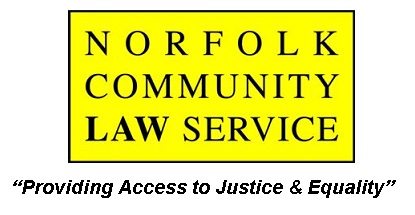 Application for EmploymentPrivate and ConfidentialDeclaration I confirm that everything contained in this form and any attached submission is true and accurate and I understand that this shall be the basis of any offer of appointment. Data Protection statement: I consent to this information being processed and stored for the purpose of recruitment and selection at NCLS, and if appointed, for the purposes of employment at NCLS.Signed_________________________________	Date _________________________Please return this form by email to admin@ncls.co.uk or by post to: Community Law ServiceSt Clements House2-16 ColegateNorwichNR3 1BQ	Position Applied for:How did you learn of this vacancy?PERSONAL DETAILSPERSONAL DETAILSPERSONAL DETAILSTitle:First names:Surname:Have you ever used any other names?    Yes  No Have you ever used any other names?    Yes  No Have you ever used any other names?    Yes  No If yes please state:If yes please state:If yes please state:Address:Address:Telephone number(s):Home:Mobile:Work:May we contact you at work if necessary? Email address: Email address: Email address: Do you have a current full driving licence?    Yes  No Do you have a current full driving licence?    Yes  No Do you have a current full driving licence?    Yes  No Do you have transport available if the duties of the post require you to travel? Yes  No Do you have transport available if the duties of the post require you to travel? Yes  No Do you have transport available if the duties of the post require you to travel? Yes  No PAID EMPLOYMENT HISTORYCurrent/most recent employer.PAID EMPLOYMENT HISTORYCurrent/most recent employer.Name of employer:Address:Job Title:Name of employer:Address:Salary:Name of employer:Address:Weekly hours:Date started in post:Date of leaving (if relevant):Notice required in current job:Reason for leaving:Brief description of duties:Brief description of duties:PAID EMPLOYMENT HISTORY CONTINUEDPlease begin with your most recent employer.PAID EMPLOYMENT HISTORY CONTINUEDPlease begin with your most recent employer.PAID EMPLOYMENT HISTORY CONTINUEDPlease begin with your most recent employer.PAID EMPLOYMENT HISTORY CONTINUEDPlease begin with your most recent employer.PAID EMPLOYMENT HISTORY CONTINUEDPlease begin with your most recent employer.Employer’s name and addressDates from/toJob Title and brief description of dutiesSalary on leaving/weekly hoursReason for leavingBREAKS IN EMPLOYMENT Please provide an explanation for any breaks in employment since leaving education. BREAKS IN EMPLOYMENT Please provide an explanation for any breaks in employment since leaving education. Dates from/toReason for breakEDUCATION AND PROFESSIONAL QUALIFICATIONSEDUCATION AND PROFESSIONAL QUALIFICATIONSEDUCATION AND PROFESSIONAL QUALIFICATIONSDates from/toEducational establishmentName of course/qualifications gained and gradesMEMBERSHIP OF PROFESSIONAL BODIESMEMBERSHIP OF PROFESSIONAL BODIESMEMBERSHIP OF PROFESSIONAL BODIESMEMBERSHIP OF PROFESSIONAL BODIESName of professional bodyLevel/type of membershipRegistration  numberDate obtainedOTHER RELEVANT TRAINING COMPLETEDOTHER RELEVANT TRAINING COMPLETEDOTHER RELEVANT TRAINING COMPLETEDDateOrganising body and title of courseBrief description of course contentIt is the organisation’s policy to verify qualifications of all successful job applications and you may be asked at a later stage of the recruitment process for your consent to checks being carried out. In the event of your application being successful, we may ask for copies of certificates.VOLUNTARY EXPERIENCEVOLUNTARY EXPERIENCEVOLUNTARY EXPERIENCEOrganisationsDate from/toType of work/capacitySUPPORTING INFORMATIONPlease explain and demonstrate how your experience, skills and knowledge meet the selection criteria for the post described in the Person Specification, addressing all the criteria in the order that they appear. Please do not exceed 1000 words in total. REFERENCESPlease give the details of two people who are able to provide a reference for you. One should be your most recent employer. References may be taken up before asking you first. If you do not wish us to do this, please indicate below. REFERENCESPlease give the details of two people who are able to provide a reference for you. One should be your most recent employer. References may be taken up before asking you first. If you do not wish us to do this, please indicate below. REFERENCESPlease give the details of two people who are able to provide a reference for you. One should be your most recent employer. References may be taken up before asking you first. If you do not wish us to do this, please indicate below. Name:TelephoneOrganisationPositionAddressEmail:AddressEmail:AddressEmail:May we approach your referee without asking you first?   Yes  No May we approach your referee without asking you first?   Yes  No May we approach your referee without asking you first?   Yes  No Name:TelephoneOrganisationPositionAddressEmail:AddressEmail:AddressEmail:May we approach your referee without asking you first?  Yes  No May we approach your referee without asking you first?  Yes  No May we approach your referee without asking you first?  Yes  No CRIMINAL CONVICTIONSHave you ever been convicted of a criminal offence or are there any criminal investigations or charges outstanding against you?   Yes  No If yes please give details.Unless the nature of the work requires it, you are not required to give disclosure of convictions which are "spent" under the Rehabilitation of Offenders Act 1974.IMMIGRATION, ASYLUM & NATIONALITY ACT 2006Do you have the legal right to work in the UK?  Yes  No We will ask all candidates at interview to produce evidence of entitlement as required by the Act.  We will give full details of what is required prior to interview.